Communiqué de presseLiebherr présente, à l’occasion du salon Bauma 2022, sa première grue à flèche relevable dotée de la technologie de câble en fibres ⸺La grue à flèche relevable 258 HC-L 10/18 Fibre peut être commandée dès maintenant dans le monde entierNotamment en cas de hauteurs sous crochet élevées, elle signifie une perte de charge moindre par rapport au modèle à câble en acier.Augmentation énorme de la capacité de charge jusqu’à 43 % en bout de flèche et augmentation de la capacité de charge maximale de 25 %.Une première dans la série HC-L de Liebherr : la 258 HC-L 10/18 Fibre est la première grue à flèche relevable équipée d’un câble en fibres à résistance élevée. Liebherr présente pour la première fois au public sa grande grue à l’occasion du salon des engins de construction (Bauma) de Munich. Cette nouvelle grue est un partenaire idéal pour les projets de construction dans les centres-villes densément peuplés : d’énormes hauteurs sous crochet, un faible encombrement et l’absence d’empiétement sur les terrains voisins constituent des avantages décisifs de l’engin. Munich (Allemagne), le 24 octobre 2022 – La grue 258 HC-L 10/18 Fibre peut atteindre des hauteurs sous crochet similaires au modèle 230 HC-L 8/16 utilisant un câble en acier. Avec une longueur de flèche maximale d’environ 60 mètres, la capacité de charge à la pointe s’élève encore à 2 500 kg. Le modèle de grue 230 HC-L 8/16 ne supporte qu’un poids maximal de 1 900 kg. Par ailleurs, la charge maximale a été augmenté de 25 %, c’est-à-dire à 10 tonnes pour la 258 HC-L 10/18 Fibre, ce qui correspond aux exigences actuelles du marché pour cette catégorie de grues. Outre le système de tour éprouvé 355 IC pour le télescopage dans un bâtiment, il est possible d’utiliser le système de tour 24 HC. En commençant par le 24 HC 420, qui se caractérise par un montage efficace avec un seul raccord boulonné conique par montant.Moins de poids, plus de puissance  Ces valeurs élevées sont, en grande partie, dues à l’utilisation d’un câble en fibres, car celui-ci est nettement plus léger qu’un câble en acier de diamètre comparable. Cela permet d’obtenir des valeurs de charge plus élevées et une vitesse de travail plus rapide pour un design de grue similaire. « Plus la hauteur sous crochet est importante, plus les augmentations possibles de la capacité de charge grâce à l’utilisation de nos grues Fibre sont marquées », explique Markus Kinateder, chef de produit chez Liebherr-Werk Biberach GmbH. L’usure réduite des matériaux et leur grande robustesse contribuent à rendre la machine particulièrement durable et donc économique.Les grues à flèche relevable de la série HC-L sont les expertes des hauteurs sous crochet particulièrement élevées, atteignables de manière quasi illimitée grâce à différents systèmes de télescopage et d’haubanage. Leur faible rayon de rotation et leur flèche ajustable permettent de les utiliser même lorsque l’espace disponible est limité. Avec des rayons en mise hors service étroits, une rotation libre ne pose aucun problème malgré une forte densité de grues ou les arêtes gênantes de bâtiments. Des systèmes d’assistance intelligents assurent un contrôle efficace et sûr de la grue. La course horizontale de la charge par simple pression sur un bouton et le mode de positionnement de précision Micromove peuvent faciliter le travail précis du grutier.Aperçu des avantages du câble en fibresLe câble en fibres à haute résistance est une technologie novatrice qui a vu le jour au bout de dix années de développement entre Liebherr et le fabricant de câbles Teufelbergerer. Les grues Fibre atteignent des performances nettement plus élevées en comparaison avec les modèles équipés d’un câble en acier. Le câble en fibres a une durée de vie plus longue, il est plus facile à manipuler lors du mouflage en raison de son poids propre plus faible et son entretien est moins compliqué en raison de l’absence de lubrification. De plus, la sécurité lors du fonctionnement est accrue : le grutier peut en effet voir d’un coup d’œil quand le câble de fibres doit être remplacé. Les composants de la gaine s’usent différemment, la couche rouge sert ainsi d’indication pour le remplacement imminent du câble. Au sujet du segment des grues à tour LiebherrAvec une expérience de plus de sept décennies, Liebherr compte parmi les spécialistes reconnus des techniques de levage sur les chantiers de toutes sortes. La gamme des Tower Cranes de Liebherr rassemble un vaste programme de grues à tour haut de gamme qui sont utilisées dans le monde entier. Le programme comporte des grues à montage rapide, à pivotement supérieur, à flèche relevable, des grues spéciales ainsi que des grues mobiles de construction. En plus des produits, Liebherr Tower Cranes propose un large éventail de prestations de service qui complètent le portefeuille : Tower Crane Solutions, Tower Crane Center et Tower Crane Customer Service.À propos du Groupe LiebherrLe Groupe Liebherr est une entreprise technologique familiale proposant une gamme de produits très diversifiée. L'entreprise figure parmi les plus grands fabricants mondiaux d’engins de construction. Elle offre également dans de nombreux autres domaines des produits et services haut de gamme axés sur les besoins des utilisateurs. Le Groupe compte aujourd'hui plus de 140 sociétés sur tous les continents. En 2021, il a employé plus de 49 000 personnes et a enregistré un chiffre d'affaires consolidé de plus de 11,6 milliards d'euros. Liebherr a été fondé en 1949 à Kirchdorf an der Iller, dans le sud de l'Allemagne. Depuis, les employés ont pour objectif de convaincre leurs clients par des solutions exigeantes tout en contribuant au progrès technologique.Image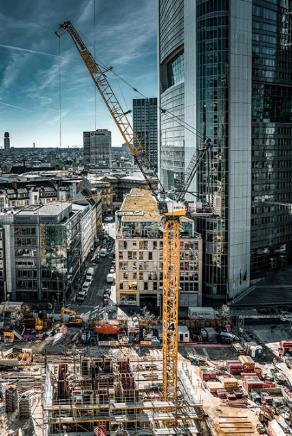 liebherr-258-hc-l-fibre-01.jpg
La 258 HC-L 10/18 Fibre de Liebherr convainc par sa capacité de charge de dix tonnes en mode monobrin.ContactDaniel Haefele
Communication globale
Téléphone : +49 7351 / 41 - 2330
E-mail : daniel.haefele@liebherr.com Une publication deLiebherr-Werk Biberach GmbH 
Biberach / Allemagne
www.liebherr.com